＜公開講座参加申込書＞※メールでお申し込みいただいた方には，返信にて受付確認のご連絡をいたします．＜会場地図＞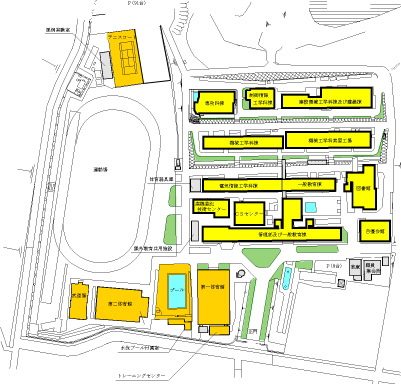 講座名     ：「PyTorchによるDeep Learning 入門」	(2021/9/25)会 社 名   ：　　　　　　　　　　　　　　　　　　　　　　　　　　　　　　　　　　　　電話番号   ：　　　　　　　　　　　　　　　　　　　　　　　　　　　　　　　　　　　　e-mail	   ：　　　　　　　　　　　　　　　　　　　　　　　　　　　　　　　　　　　　所    属   ：　　　　　　　　　　　　　　　　　　　　　　　　　　　　　　　　　　　　氏    名   ：　　　　　　　　　　　　　　　　　　　　　　　　　　　　　　　　　　　　プログラミング経験：　　あり　，　なし